             ?АРАР                                                                    ПОСТАНОВЛЕНИЕ    « 17 » апрель 2018 й.                                       № 12                      « 17 » апреля  2018 г.Приложение №2к постановлению  № 12от 17.04.2018О закреплении территорий учреждениям и организациямпо благоустройству, санитарной очистке и озеленению территории СП Ишбердинский сельсоветБАШКОРТОСТАН  РЕСПУБЛИКА№ЫБАЙМАК  РАЙОНЫ  МУНИЦИПАЛЬ РАЙОНЫНЫ* ИШБИР:Е  АУЫЛ  СОВЕТЫ АУЫЛ  БИЛ»М»№Е ХАКИМИ»ТЕ453677,Байма7 районы,Ишбир6е ауылы,С. Юлаев урамы, 29тел.:8(34751) 4-67-44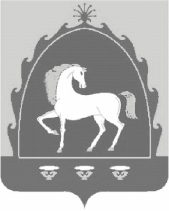 АДМИНИСТРАЦИЯ СЕЛЬСКОГОПОСЕЛЕНИЯ ИШБЕРДИНСКИЙСЕЛЬСОВЕТ МУНИЦИПАЛЬНОГОРАЙОНА БАЙМАКСКИЙ РАЙОНРЕСПУБЛИКИ БАШКОРТОСТАН453677, Баймакский район, с.Ишберда, улица С. Юлаева, 29тел.: 8(34751) 4-67-44Об утверждении Плана мероприятий  по благоустройству,санитарной очистке и озеленению территории СП Ишбердинский сельсовет В соответствии с Федеральным законом от 06.10.2003 № 131-ФЗ «Об общих принципах организации местного самоуправления в Российской Федерации», Уставом сельского поселения Ишбердинский сельсовет , с целью улучшения санитарно-экологической обстановки на территории  сельского поселения, администрация  сельского поселения постановляет:1. Провести в апреле - мае и  сентябре-октябре месячники по благоустройству, санитарной очистке и озеленению  сельского поселения Ишбердинский сельсовет . 2.  Утвердить  план   мероприятий по благоустройству, санитарной очистке и озеленению территории СП Ишбердинский сельсовет.(Приложение 1)3.        26 апреля 2018 года объявить всеобщий субботник. Считать каждый четверг недели днем санитарной очистки и благоустройства территории сельского поселения  Ишбердинский сельсовет.4.        Руководителям организаций, учреждений,  независимо от форм собственности,  организовать санитарную очистку  прилегающих территорий и на закрепленных  участках (Приложение 2)5.        Частным домовладельцам организовать уборку дворов, улиц, заборов, прилегающих территорий, озеленить, очистить переулки и  канавки.6.       Назначить ответственными  за организацию, проведение субботников и месячника по благоустройству и улучшению санитарного состояния населенных пунктов сельского поселения Ишбердинский сельсовет - депутатов  сельского совета . 7.        Для подведения итогов месячника по санитарной очистке и благоустройству сельского поселения объявить конкурс  по следующим номинациям: « Самая чистая улица», «Образцовый дом».8. Для организации подведения итогов месячника по санитарной очистке и благоустройству сельского поселения утвердить состав комиссии конкурса (Приложение3 9. Обнародовать настоящее постановление путем размещения на официальном сайте сельского поселения http://ishberda.ru/wp-login.php,  информационных стендах.10.        Контроль над исполнением настоящего постановления оставляю за собой .Глава СП Ишбердинский сельсовет                                                        Исяндавлетова Г.РПриложение №2к постановлению  № 12от 17.04.2018Планмероприятий по благоустройству, санитарной очистке и озеленению территории СП Ишбердинский сельсоветОрганизацияЗакрепленная территория Ответственное лицоМОБУ ООШ с. ИшбердаПрилегающая к основному  зданию территория, обочина дороги у основного входа и обочина дороги начиная от автобусной остановки до въезда в деревню, территория детской площадки, обелискТайбугин Б.Ф.Детский сад «Аксэскэ»Прилегающая к зданию территория до кладбища и до забора обелиска Тайбугин Б.Ф.ФАП с. Ишберда Прилегающая к зданию территория до кладбища и до мечетиХасанова Ф.Д.Сельский клуб, сельская библиотекаЦентральная площадка, обочина дороги  с границы школы до границы библиотеки Прилегающая к основному зданию территория обочина дороги начиная с автобусной остановки до остановки д. ЗелимовоХаликова З.ЯДавлеткильдина Л.С.АСП Центральная площадка, обочина дороги  с границы школы до границы библиотеки Прилегающая к основному зданию территория обочина дороги начиная с автобусной остановки до остановки д. ЗелимовоДавлеткильдина Э.Ф.Ветучасток Прилегающая к зданию территорияИсмагилов М.М.ЛесхозПрилегающая к зданию  лесхоза территория по периметру и до кладбищаИсяндавлетов А.З. ИП по торговлеПрилегающая к зданию территория + 2 метраИПИП по переработке леса Прилегающая  территория  +10 метров ИП